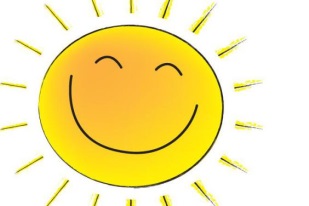 Montag, 06.08.Ausflug in den TierparkIhr benötigt 2 Fahrkarten (FK) AB, 4€ Eintritt, Taschengeld und Sonnenschutz.Start: 9 Uhr, Rückkehr: ca. 16 UhrWerdet kreativ mit Linoldruck.Baut tolle Dinge aus Holz.Dienstag, 07.08.Ausflug ins „Spectrum“Naturwissenschaften auf der Spur.Ihr benötigt 2 FK AB, 4€ Eintritt und Taschengeld.Start: 9 Uhr, Rückkehr: ca. 16 UhrWorkshop „Flaschenrakete“Mittwoch, 08.08.Badespaß im Strandbad WendenschlossIhr benötigt 2 FK AB, 2,50€ Eintritt,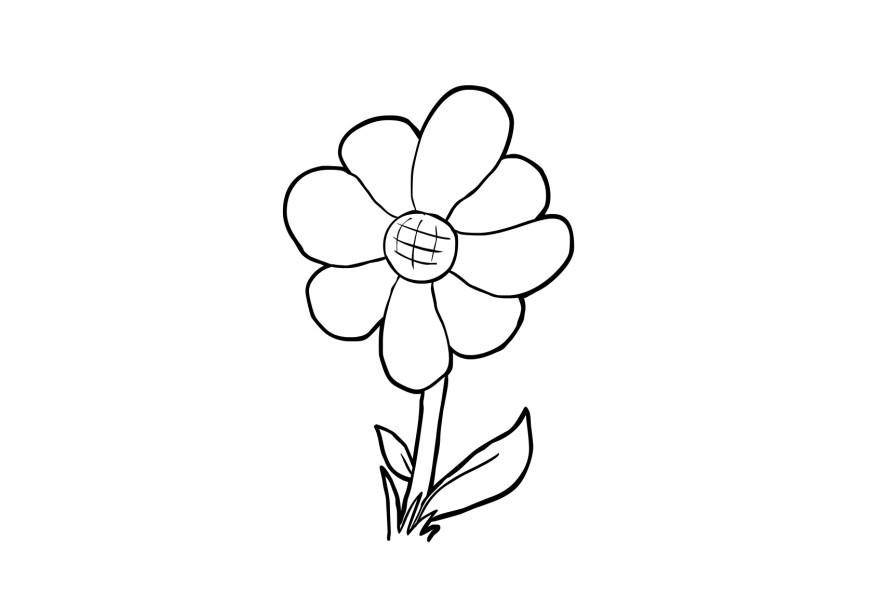 Taschengeld und Sonnenschutz.Start: 9 Uhr, Rückkehr: ca. 16 UhrWorkshop „Flaschenrakete“Näht schöne Stoffblumen.Donnerstag, 09.08.Ausflug ins Computerspiele-MuseumIhr benötigt 2 FK AB, 6€ Eintritt und Taschengeld.Start: 9 Uhr, Rückkehr: ca. 16 Uhr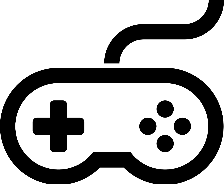 Gestaltet tolle AnstecknadelnFreitag, 10.08.Badespaß im Seebad FriedrichshagenIhr benötigt 2 FK AB, 2€ Eintritt und Taschengeld. Denkt bitte auch an Sonnenschutz!Start: 9:30 Uhr, Rückkehr: ca. 16:00Spielt „Capture the flag“ und andere tolle Spiele im Wald neben der Schule.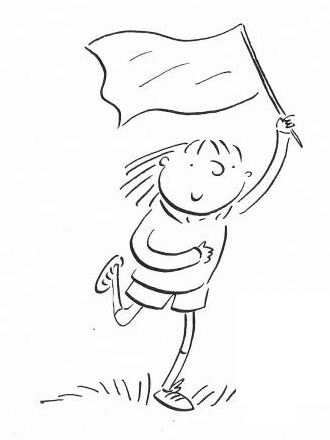 Montag, 13.08.Badespaß im Seebad FriedrichshagenIhr benötigt 2 FK AB, 2€ Eintritt und Taschengeld. Denkt bitte auch an Sonnenschutz!Start: 9:30 Uhr, Rückkehr: ca. 16:00Besuch der Kita „Arche Noah“Dieser Ausflug findet vormittags statt.Wir backen einen leckeren Kuchen. Dienstag, 14.08.Tjfbg-Läuft!Die Schulübergreifende Aktion in diesen Ferien.Ihr werdet mit dem Bus ins Oderland Camp gebracht und erlebt dort und in der Umgebung spannende und lustige Spiele in der Natur.Ihr benötigt 2,80€ Fahrkosten, wettergerechte Kleidung, festes Schuhwerk und einen Rucksack mit Wechselsachen oder Badesachen, einem Handtuch, Sonnencreme und Mückenschutz.Start: 8 Uhr, Rückkehr: ca. 16 UhrIhr könnt eure eigene Kerze gießen. Mittwoch, 15.08.Backt euer eigenes Stockbrot über dem Lagerfeuer.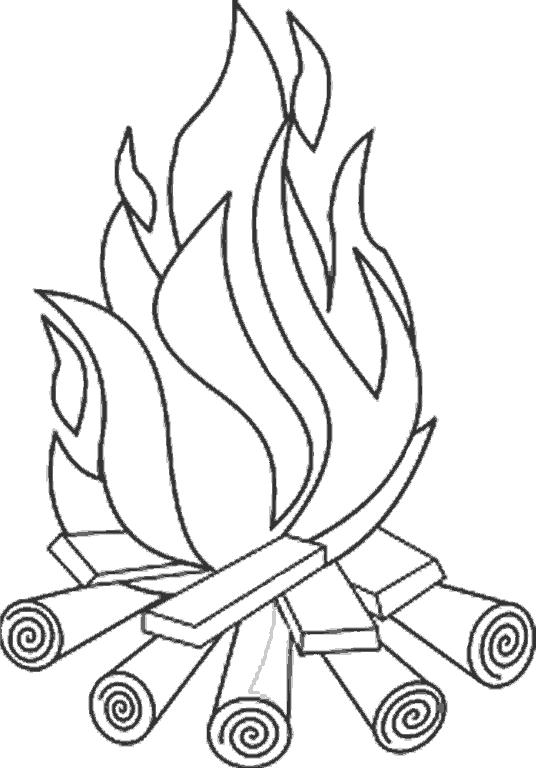 Spielt tolle Sportspiele.Donnerstag, 16.08.Badespaß im Seebad FriedrichshagenIhr benötigt 2 FK AB, 2€ Eintritt und Taschengeld. Denkt bitte auch an Sonnenschutz!Start: 9:30 Uhr, Rückkehr: ca. 16:00Wir basteln lustige Frosch-Schnapper.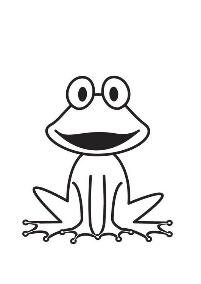 Freitag, 17.08. Ausflug ins „Jumphouse“Ihr benötigt 2 FK AB und 15,50€ EintrittStart:, Rückkehr:Wir feiern ein kleines Ferien-Abschlussfest.Es wird getanzt, gespielt und gern auch gesungen!Für alle Ausflüge können Sie Ihr Kind ab sofort anmelden. Dafür geben Sie bitte Fahrkarten (kein Fahrgeld) und ggf. Eintrittsgelder im Sozialpädagogischen Bereich ab. Bitte beachten Sie, dass die Plätze für alle Ausflüge begrenzt sind. Die Kinder sollen bitte bis 09:00 Uhr im SPB sein, da wir jeden Tag mit einem gemeinsamen Frühstück starten möchten. Bitte jeden Tag Sportzeug, Schwimmsachen und Wechselsachen mitbringen. Die Kinder sollen täglich einen Rucksack mit ausreichend Frühstück, Vesper und Getränken dabei haben.Bitte geben Sie Ihrem Kind fürspontane Schwimmausflüge täglich2 Fahrkarten AB und2 Euro Eintrittsgeld mit.Denken Sie bitte auch an die schriftliche Badeerlaubnis für Schwimmausflüge!Sie können uns unter folgenden Telefonnummern erreichen:030/ 64169556 und 0151/14218798.Sommerferien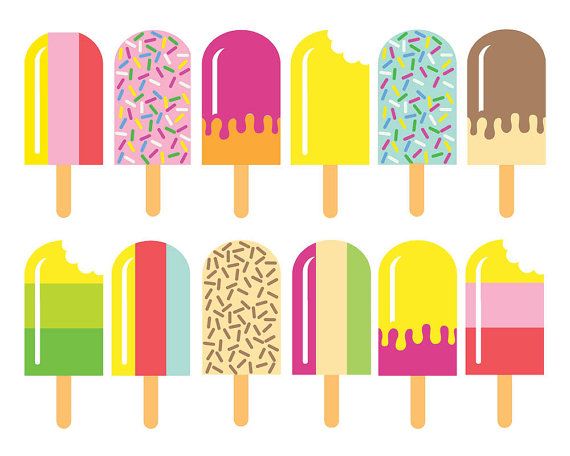 5. Woche vom 		06. bis 10. August 20176. Woche vom     13. bis	17. August 2018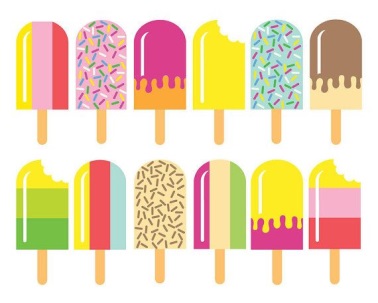 